Информация для родителей учащихся,  поступивших на художественное отделение.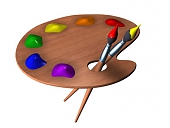 Что необходимо приобрести для занятий?Программа "Живопись"(предпрофессиональная) карандаш простой KOH-I-NOOR разной мягкости - 10-15 шт., бумага акварельная формата А3, бумага для черчения (плотная) формат А4, резинка белая мягкая, нож канцелярский, акварель художественная "Санкт-Петербург" или "Нева", или "ЗК", или "Ленинград" или "Чёрная речка" (производство Санкт-Петербург), гуашь художественная " Мастер Класс", или "Сонет", дополнительно - гуашевые белила (цинковые или титановые), кисти круглые: колонок (предпочтительно) или белка №№3-4,6-7,9-10; кисти синтетика, малярный скотч,  скульптурный пластилин серого цвета (2 упаковки), стеки (ножи для пластилина), доска для лепки пластиковая формат А3 (26х37),  клеёнка для лепки 60х65, клей "Момент кристалл" (средняя туба), гелевая чёрная ручка, цветная бумага, цветной картон, белый картон, клей ПВА. Все материалы можно приобрести в интернет магазине «Черная речка» - товары для художников: http://www.artmaterial.ru/